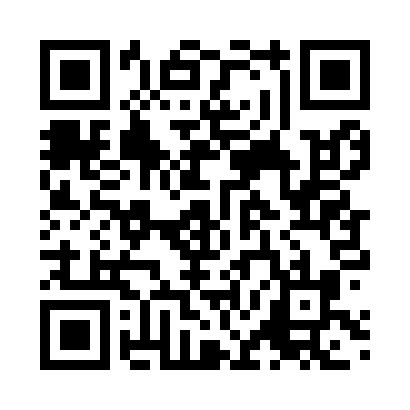 Prayer times for Vigo, Pontevedra, SpainWed 1 May 2024 - Fri 31 May 2024High Latitude Method: Angle Based RulePrayer Calculation Method: Muslim World LeagueAsar Calculation Method: HanafiPrayer times provided by https://www.salahtimes.comDateDayFajrSunriseDhuhrAsrMaghribIsha1Wed5:417:302:327:299:3511:172Thu5:397:282:327:309:3611:193Fri5:377:272:327:319:3711:204Sat5:357:262:327:319:3811:225Sun5:337:252:327:329:3911:236Mon5:317:232:317:329:4011:257Tue5:297:222:317:339:4111:278Wed5:287:212:317:349:4211:289Thu5:267:202:317:349:4311:3010Fri5:247:192:317:359:4411:3211Sat5:227:182:317:369:4511:3312Sun5:217:162:317:369:4611:3513Mon5:197:152:317:379:4811:3614Tue5:177:142:317:379:4911:3815Wed5:167:132:317:389:5011:4016Thu5:147:122:317:399:5111:4117Fri5:127:112:317:399:5211:4318Sat5:117:102:317:409:5311:4419Sun5:097:102:317:409:5411:4620Mon5:087:092:317:419:5511:4721Tue5:067:082:327:419:5611:4922Wed5:057:072:327:429:5611:5023Thu5:037:062:327:429:5711:5224Fri5:027:062:327:439:5811:5325Sat5:017:052:327:449:5911:5526Sun4:597:042:327:4410:0011:5627Mon4:587:042:327:4510:0111:5828Tue4:577:032:327:4510:0211:5929Wed4:567:022:327:4610:0312:0030Thu4:557:022:327:4610:0312:0231Fri4:547:012:337:4710:0412:03